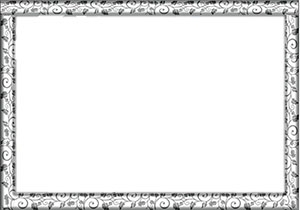 ליחידה גני אשדוד, דרושים/ות מטפלים לטיפול רגשי פרטני וקבוצתי בגנים לילדים בספקטרום האוטיסטי של העמותה לילדים בסיכון.עבודה בצוות רב מקצועי וסביבת עבודה מאתגרת ומפתחת הכוללת הדרכה מקצועית שוטפת, מתרפיסטים בכירים/ות ומומחים/ות בתחום האוטיזם, השתתפות בהשתלמויות, ימי עיון וקבוצות הדרכה.דרישות: תואר שני ממוסד אקדמי מוכר או תעודת מטפל,  ניסיון בתחום האוטיזם ועבודה עם הגיל הרך- יתרון, יכולת עבודה בצוות, רצון ללמוד ולהתפתח.לשליחת קו"ח:    פקס: 08-6817134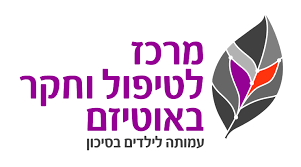 אימייל: ashdod.amuta@childrenatrisk.org.il